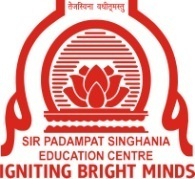 Sir PadampatSinghania Education CentreKamla Nagar, KanpurLesson PlanSession 2023 - 2024Class: IXSubject			: EnglishBook			: Literature Reader- Interact in English				  Main Course Book				  WorkbookSubject Coordinators				Head of DepartmentName: Ms. Ritika Bhatia		                 Name: Ms. Anila ChandakSign:							 Sign:Sir Padampat Singhania Education Centre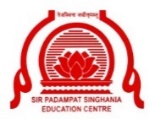 Kamla Nagar, KanpurYearly Syllabus/Planning overviewSession: 2023 - 2024Subject: English				Class	: IX			No. of periods	: Subject Coordinators: Ms Ritika Bhatia                	HOD: Ms Anila Chandak Sir Padampat Singhania Education Centre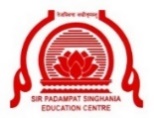 Kamla Nagar, KanpurMonthly Lesson Plan OverviewSession: 2023 - 2024Subject	:English						Class			: IX	Book		:							No. of periods	:	Subject coordinator:							HOD:  Subject coordinator:							HOD:  Sir PadampatSinghania Education Centre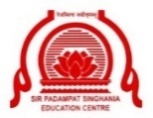 Kamla Nagar, KanpurWeekly Planning OverviewSession: 2023 - 2024Subject	: EnglishClass		: IX								No. of periods	: 10Subject Coordinators			Supervisor				Principal/V. PrincipalSubject coordinator				Supervisor				Principal/V. PrincipalSubject coordinator				Supervisor				Principal/V. PrincipalSubject coordinator				Supervisor				Principal/V. PrincipalSubject coordinator				Supervisor				Principal/V. PrincipalSubject coordinator				Supervisor				Principal/V. PrincipalSubject coordinator				Supervisor				Principal/V. PrincipalSubject coordinator				Supervisor				Principal/V. PrincipalSubject coordinator				Supervisor				Principal/V. PrincipalSubject coordinator				Supervisor				Principal/V. PrincipalSubject coordinator				Supervisor				Principal/V. PrincipalSubject coordinator				Supervisor				Principal/V. PrincipalSubject coordinator				Supervisor				Principal/V. PrincipalSubject coordinator				Supervisor				Principal/V. PrincipalSubject coordinator				Supervisor				Principal/V. PrincipalSubject coordinator				Supervisor				Principal/V. PrincipalSubject coordinator				Supervisor				Principal/V. PrincipalSubject coordinator				Supervisor				Principal/V. PrincipalSubject coordinator				Supervisor				Principal/V. PrincipalSubject coordinator				Supervisor				Principal/V. PrincipalSubject coordinator				Supervisor				Principal/V. PrincipalSubject coordinator				Supervisor				Principal/V. PrincipalSubject coordinator				Supervisor				Principal/V. PrincipalSubject coordinator				Supervisor				Principal/V. PrincipalSubject coordinator				Supervisor				Principal/V. PrincipalSubject coordinator				Supervisor				Principal/V. PrincipalSubject coordinator				Supervisor				Principal/V. PrincipalMonthAssessed inLesson/s to be coveredPeriod CountAPRILReading: Comprehension (Factual and Discursive)Writing: Informal Letter Grammar: Determiners, Figures of SpeechLiterature: How I Taught My Grandmother to Read (Ch)MAYWriting: Paragraph WritingGrammar: Sentence Rearrangement Subject-Verb AgreementLiterature: The Brook (Poem)JUNESUMMER BREAK  JULYWriting: Notice WritingGrammar: TensesLiterature: Villa for Sale (Drama), A Dog Named Duke (Ch), The Road Not Taken (Poem)  AUGUSTReading: Comprehension (Factual and Discursive)Grammar: ConnectorsLiterature: The Solitary Reaper (Poem), The Man Who Knew Too Much (Ch) SEPTEMBERGrammar: Direct and Indirect Speech  Writing: Dialogue WritingGrammar: Literature: Keeping it from Harold (Ch) OCTOBERReading: Comprehension (Factual and Discursive)Grammar: ModalsLiterature: The Seven Ages (Poem), Oh, I Wish I’d Looked After Me Teeth (Poem)NOVEMBERGrammar: ClausesLiterature: The Bishop’s Candlesticks (Play)DECEMBERReading: Comprehension (Factual and Discursive)Literature: Best Seller (Ch), Song of the Rain (Poem)JANUARYRevision of All the Topics TaughtFEBRUARYRevision of All the Topics TaughtDate/WeekDate/WeekLesson/s to be covered in classroomPeriod CountStatus (Yes/No)(Reason if No)Principal’s SignFromToLesson/s to be covered in classroomPeriod CountStatus (Yes/No)(Reason if No)Principal’s Sign01/04-Introduction to the subject Grammar: DeterminersO103/0407/04Grammar: DeterminersReading: Factual Passage Writing: Informal Letter0510/0415/04Writing: Informal LetterLiterature: Ch- How I Taught My Grandmother to Read 0617/0422/04Reading: Discursive Passage Grammar: Figures of SpeechLiterature: Ch- How I Taught My Grandmother to Read 0624/0429/04Grammar: Determiners & Workbook exercises0601/0506/05Writing: Paragraph WritingGrammar: Subject-Verb Concord & Workbook exercises  0608/0513/05Grammar: Subject-Verb Concord & Workbook exercises, Prepositions0615/0520/05 Grammar: Prepositions & Workbook exercises Literature: (Poem) The Brook 0622/0527/05Literature: (Poem) The Brook0629/0531/05Literature: Main Course Book Unit I0503/0708/07Literature: The Road Not Taken0610/0715/07Writing: Notice Writing Grammar: Tenses 0617/0722/07Literature: (Ch)A Dog Named Duke0624/0729/07Literature: (Play) Villa for Sale0631/0705/08Grammar: Connectors Literature: (Play) Villa for Sale0607/0812/08Reading: Discursive Passage Literature: (Poem) The Solitary Reaper0614/0819/08Literature: (Ch) The Man Who Knew Too Much0621/0826/08Reading: Factual Passage Literature: (Ch) The Man Who Knew Too Much0628/0802/09Grammar: Direct and Indirect Speech0604/0909/09Literature: (Ch) Keeping It From Harold0611/0916/09Writing: Dialogue Writing Literature: (Ch) Keeping It From Harold0618/0923/09Writing: Dialogue Writing 0625/0930/09REVISION0602/1007/10Grammar: Modals0609/1014/10Literature: (Poem) The Seven Ages0616/1021/10Literature: (Poem) The Seven Ages, Oh! I Wish I’d Looked After Me Teeth06REVISIONREVISIONREVISIONREVISIONREVISIONREVISION23/1028/10Literature: (Poem) Oh! I Wish I’d Looked After Me Teeth0630/1004/11Reading: Factual and Discursive Passage 0606/1111/11Grammar: Caluses0613/1118/11Literature: (Play) The Bishop’s Candlesticks0620/1125/11Literature: (Play) The Bishop’s Candlesticks, (Poem) Song of The Rain0627/1102/12Literature: (Poem) Song of The Rain0604/1209/12Reading: Factual and Discursive Passage 0611/1216/12Literature: (Ch) Best Seller0618/1223/12Literature: (Ch) Best Seller0625/1230/12REVISION0608/0113/01REVISION06REVISIONREVISIONREVISIONREVISIONREVISIONREVISION15/0120/01REVISION0622/0127/01REVISION0629/0103/02REVISION0605/0210/02REVISION0612/0217/02REVISION0619/0224/02REVISION0626/0202/03REVISION06REVISIONREVISIONREVISIONREVISIONREVISIONREVISIONPeriodTopic/s to be covered in classroomHomeworkStatus (Yes/No)(Reason if No)WEEK 1: 03/04/23 to 08/04/22                                         Period Count: 06WEEK 1: 03/04/23 to 08/04/22                                         Period Count: 06WEEK 1: 03/04/23 to 08/04/22                                         Period Count: 06WEEK 1: 03/04/23 to 08/04/22                                         Period Count: 06PD1Grammar: DeterminersRead notesPD2Holiday (Mahavir Jayanti)     -----PD3Grammar: DeterminersRead notesPD4Grammar: DeterminersDo Exercises-----PD5Holiday (Good Friday)          ----------PD6Reading: Factual Passage 1Complete the exercisesWEEK 2: 10/04/23 to 15/04/23                                        Period Count: 06WEEK 2: 10/04/23 to 15/04/23                                        Period Count: 06WEEK 2: 10/04/23 to 15/04/23                                        Period Count: 06WEEK 2: 10/04/23 to 15/04/23                                        Period Count: 06PD1Writing: Informal LetterComplete ExercisesPD2Writing: Informal Letter          -----PD3Literature: Ch How I Taught My Grandmother to ReadRead the chapterPD4 Literature: Ch How I Taught My Grandmother to Read Read the chapterPD5Holiday (Baisakhi, Ambedkar Jayanti)-----------PD6Holiday (Second Saturday)         -----PeriodTopic/s to be covered in classroomHomeworkStatus (Yes/No)(Reason if No)WEEK 3: 17/04/23 to 22/04/23                                         Period Count: 05WEEK 3: 17/04/23 to 22/04/23                                         Period Count: 05WEEK 3: 17/04/23 to 22/04/23                                         Period Count: 05WEEK 3: 17/04/23 to 22/04/23                                         Period Count: 05PD1Literature: Ch How I Taught My Grandmother to ReadDo the back exercisesPD2Literature: Ch How I Taught My Grandmother to Read (Written Work)Complete the workPD3Literature: Ch How I Taught My Grandmother to Read (Written Work) Complete the workPD4Literature: Ch How I Taught My Grandmother to Read (Written Work)Complete the workPD5Holiday (Akhiri Jumma)       -----PD6Holiday (Id-ul-fitr)WEEK 4: 24/04/23 to 29/04/23                                          Period Count: 06WEEK 4: 24/04/23 to 29/04/23                                          Period Count: 06WEEK 4: 24/04/23 to 29/04/23                                          Period Count: 06WEEK 4: 24/04/23 to 29/04/23                                          Period Count: 06PD1Grammar: Figures of Speech      Read the notes PD2Grammar: Figures of Speech       Read the notesPD3Reading: Discursive Passage 1Grammar: Figures of Speech (Exercises)Complete the ExercisesPD4Reading: Discursive Passage 1Complete the ExercisesPD5Grammar: Subject-Verb AgreementRead the notesPD6Grammar: Subject-Verb AgreementRead the notesPeriodTopic/s to be covered in classroomHomeworkStatus (Yes/No)(Reason if No)WEEK 5: 01/05/23 to 06/05/23                                         Period Count: 05WEEK 5: 01/05/23 to 06/05/23                                         Period Count: 05WEEK 5: 01/05/23 to 06/05/23                                         Period Count: 05WEEK 5: 01/05/23 to 06/05/23                                         Period Count: 05PD1Holiday (Buddha Purnima)------------PD2Grammar: Subject-Verb Agreement (Exercises)      Complete the exercisesPD3Writing: Paragraph Writing    Read the notesPD4Writing: Paragraph WritingRead the notes & Complete ExercisesPD5Writing: Paragraph Writing (Written Work)     Complete the workPD6Grammar: PrepositionsRead the notesWEEK 6: 08/05/23 to 13/05/23                                         Period Count: 06WEEK 6: 08/05/23 to 13/05/23                                         Period Count: 06WEEK 6: 08/05/23 to 13/05/23                                         Period Count: 06WEEK 6: 08/05/23 to 13/05/23                                         Period Count: 06PD1Grammar: PrepositionsRead the notesPD2Grammar: Prepositions (Exercises)Complete the workPD3Grammar: Integrated exercises of topics covered till dateComplete the workPD4Grammar: Integrated exercises of topics covered till dateComplete the workPD5Literature: Revision of How I Taught My Grandmother To ReadComplete the workPD6Literature: Poem- The BrookRead the notesPeriodTopic/s to be covered in classroomHomeworkStatus (Yes/No)(Reason if No)WEEK 7: 15/05/23 to 20/05/23                                          Period Count: 06WEEK 7: 15/05/23 to 20/05/23                                          Period Count: 06WEEK 7: 15/05/23 to 20/05/23                                          Period Count: 06WEEK 7: 15/05/23 to 20/05/23                                          Period Count: 06PD1Literature: Poem- The BrookRead the notesPD2Literature: Poem- The BrookRead the notes & Do the back exercisesPD3Literature: Poem- The Brook (Poetic Devices)Read the notesPD4Literature: Poem- The Brook (Written Work)Complete the workPD5Literature: Poem- The Brook (Written Work)Complete the workPD6Literature: Poem- The Road Not Taken        Read the notesWEEK 8:     22/05/23 to 27/05/23                                    Period Count: 06WEEK 8:     22/05/23 to 27/05/23                                    Period Count: 06WEEK 8:     22/05/23 to 27/05/23                                    Period Count: 06WEEK 8:     22/05/23 to 27/05/23                                    Period Count: 06PD1Grammar: Sentence Rearrangement        Complete the workPD2Grammar: Sentence Rearrangement        Complete the workPD3Main Course Book Unit - I        Read the notesPD4Main Course Book Unit - IComplete the workPD5Main Course Book Unit - IComplete the workPD6Main Course Book Unit - IComplete the workPeriodTopic/s to be covered in classroomHomeworkStatus (Yes/No)(Reason if No)WEEK 9: 29/05/23 to 03/06/23                                         Period Count: 05WEEK 9: 29/05/23 to 03/06/23                                         Period Count: 05WEEK 9: 29/05/23 to 03/06/23                                         Period Count: 05WEEK 9: 29/05/23 to 03/06/23                                         Period Count: 05PD1REVISION OF THE WORK DONE TILL DATEPD2REVISION OF THE WORK DONE TILL DATE       -----PD3SUMMER BREAKPD4SUMMER BREAKPD5SUMMER BREAKPD6SUMMER BREAKWEEK 10: 03/07/23 to 08/07/23                                         Period Count: 00WEEK 10: 03/07/23 to 08/07/23                                         Period Count: 00WEEK 10: 03/07/23 to 08/07/23                                         Period Count: 00WEEK 10: 03/07/23 to 08/07/23                                         Period Count: 00PD1Literature: Poem- The Road Not TakenRead the notesPD2Literature: Poem- The Road Not TakenRead the notesPD3Literature: Poem- The Road Not TakenComplete the workPD4Literature: Poem- The Road Not TakenComplete the workPD5Literature: Poem- The Road Not TakenRead the notesPD6Grammar: TensesRead the notesPeriodTopic/s to be covered in classroomHomeworkStatus (Yes/No)(Reason if No)WEEK 11: 10/07/23 to 15/07/23                                         Period Count: 06WEEK 11: 10/07/23 to 15/07/23                                         Period Count: 06WEEK 11: 10/07/23 to 15/07/23                                         Period Count: 06WEEK 11: 10/07/23 to 15/07/23                                         Period Count: 06PD1Grammar: TensesRead the notesPD2Grammar: TensesComplete the workPD3Grammar: TensesComplete the workPD4Writing: Notice WritingRead the chapterPD5Writing: Notice Writing Read the chapterPD6Writing: Notice Writing Read the chapterWEEK 12:     17/07/23 to 22/07/23                                    Period Count: 00WEEK 12:     17/07/23 to 22/07/23                                    Period Count: 00WEEK 12:     17/07/23 to 22/07/23                                    Period Count: 00WEEK 12:     17/07/23 to 22/07/23                                    Period Count: 00PD1Literature: Ch- A Dog Named DukeDo the back exercisesPD2Literature: Ch- A Dog Named DukeComplete the workPD3Literature: Ch- A Dog Named DukeComplete the workPD4Literature: Ch- A Dog Named DukeComplete the workPD5Literature: Play – Villa for SaleRead the playPD6Literature: Play – Villa for SaleRead the playPeriodTopic/s to be covered in classroomHomeworkStatus (Yes/No)(Reason if No)WEEK 13: 24/07/23 to 29/07/23                                         Period Count: 05WEEK 13: 24/07/23 to 29/07/23                                         Period Count: 05WEEK 13: 24/07/23 to 29/07/23                                         Period Count: 05WEEK 13: 24/07/23 to 29/07/23                                         Period Count: 05PD1Literature: Play- Villa for Sale       Learn spellings of difficult wordsPD2Literature: Play- Villa for SaleDo the back exercisesPD3Literature: Play- Villa for SaleLearn and write W/MPD4Literature: Play- Villa for Sale      Complete written workPD5Literature: Play- Villa for SaleComplete written workPD6Holiday (Moharram)    _____PeriodTopic/s to be covered in classroomHomeworkStatus (Yes/No)(Reason if No)WEEK 14: 31/07/23 to 05/08/23                                         Period Count: 06WEEK 14: 31/07/23 to 05/08/23                                         Period Count: 06WEEK 14: 31/07/23 to 05/08/23                                         Period Count: 06WEEK 14: 31/07/23 to 05/08/23                                         Period Count: 06PD1Grammar: ConnectorsRead notesPD2Grammar: Connectors      Read notesPD3Grammar: ConnectorsAttempt ExercisesPD4REVISION       -----PD5REVISIONComplete written workPD6Reading: Discursive Passage Complete the workPeriodTopic/s to be covered in classroomHomeworkStatus (Yes/No)(Reason if No)WEEK 15: 07/08/23 to 12/08/23                                         Period Count: 06WEEK 15: 07/08/23 to 12/08/23                                         Period Count: 06WEEK 15: 07/08/23 to 12/08/23                                         Period Count: 06WEEK 15: 07/08/23 to 12/08/23                                         Period Count: 06PD1Literature: Poem- The Solitary Reaper       Read the notesPD2Literature: Poem- The Solitary Reaper             Read the notesPD3Literature: Poem- The Solitary ReaperDo the back exercisesPD4Literature: Poem- The Solitary Reaper (Poetic Devices)             Read the notesPD5Literature: Poem- The Solitary ReaperComplete written workPD6Literature: Poem- The Solitary Reaper    Complete written workPeriodTopic/s to be covered in classroomHomeworkStatus (Yes/No)(Reason if No)WEEK 16: 14/08/23 to 19/08/23                                         Period Count: 05WEEK 16: 14/08/23 to 19/08/23                                         Period Count: 05WEEK 16: 14/08/23 to 19/08/23                                         Period Count: 05WEEK 16: 14/08/23 to 19/08/23                                         Period Count: 05PD1Literature: Ch- The Man Who Knew Too Much      Learn spellings of difficult words & read the chapterPD2Holiday: Independence Day       -----PD3Literature: Ch- The Man Who Knew Too MuchRead the chapter Learn and write W/MPD4Literature: Ch- The Man Who Knew Too MuchRead the chapter& do the back exercisesPD5Literature: Ch- The Man Who Knew Too MuchComplete written workPD6Literature: Ch- The Man Who Knew Too MuchComplete written workWEEK 17:     21/08/23 to 26/08/23                                    Period Count: 06WEEK 17:     21/08/23 to 26/08/23                                    Period Count: 06WEEK 17:     21/08/23 to 26/08/23                                    Period Count: 06WEEK 17:     21/08/23 to 26/08/23                                    Period Count: 06PD1Literature: Ch- The Man Who Knew Too MuchComplete written workPD2Reading: Factual PassageComplete written workPD3Reading: Factual PassageComplete written workPD4REVISIONPD5REVISIONPD6Grammar: Direct and Indirect SpeechRead the notesWEEK 18:     28/08/23 to 02/09/23                                    Period Count: 05WEEK 18:     28/08/23 to 02/09/23                                    Period Count: 05WEEK 18:     28/08/23 to 02/09/23                                    Period Count: 05WEEK 18:     28/08/23 to 02/09/23                                    Period Count: 05PD1Grammar: Direct and Indirect SpeechRead the notesPD2Grammar: Direct and Indirect SpeechRead the notesPD3Grammar: Direct and Indirect SpeechRead the notesPD4Holiday- Rakshabandhan---------PD5Grammar: Direct and Indirect SpeechComplete the written workPD6Grammar: Direct and Indirect SpeechComplete the written workWEEK 19:     04/09/23 to 09/09/23                                    Period Count: 05WEEK 19:     04/09/23 to 09/09/23                                    Period Count: 05WEEK 19:     04/09/23 to 09/09/23                                    Period Count: 05WEEK 19:     04/09/23 to 09/09/23                                    Period Count: 05PD1Literature: Ch- Keeping It From HaroldRead the chapterPD2Literature: Ch- Keeping It From HaroldRead the chapterPD3Literature: Ch- Keeping It From HaroldDo the back exercisesPD4Holiday - Janmashtami---------PD5Literature: Ch- Keeping It From HaroldComplete the written workPD6Literature: Ch- Keeping It From HaroldComplete the written workWEEK 20:     11/09/23 to 16/09/23                                    Period Count: 06WEEK 20:     11/09/23 to 16/09/23                                    Period Count: 06WEEK 20:     11/09/23 to 16/09/23                                    Period Count: 06WEEK 20:     11/09/23 to 16/09/23                                    Period Count: 06PD1Literature: Ch- Keeping It From HaroldComplete the written workPD2Writing: Dialogue WritingRead the notesPD3Writing: Dialogue WritingRead the notesPD4Writing: Dialogue WritingComplete the written workPD5Writing: Dialogue WritingComplete the written workPD6REVISION WEEK 21:     18/09/23 to 23/09/23                                    Period Count: 06WEEK 21:     18/09/23 to 23/09/23                                    Period Count: 06WEEK 21:     18/09/23 to 23/09/23                                    Period Count: 06WEEK 21:     18/09/23 to 23/09/23                                    Period Count: 06PD1REVISIONPD2Reading – Factual PassageComplete the exercisesPD3Reading – Factual PassageComplete the exercisesPD4ModalsRead the notesPD5ModalsRead the notesPD6ModalsComplete the exercisesWEEK 22:     25/09/23 to 30/09/23                                    Period Count: 04WEEK 22:     25/09/23 to 30/09/23                                    Period Count: 04WEEK 22:     25/09/23 to 30/09/23                                    Period Count: 04WEEK 22:     25/09/23 to 30/09/23                                    Period Count: 04PD1ModalsComplete the exercisesPD2The Seven AgesRead the notesPD3The Seven AgesRead the notesPD4The Seven AgesRead the notesPD5The Seven Ages (Poetic Devices)Do the back ecercisesPD6The Seven AgesComplete the written workWEEK 23:     02/10/23 to 07/10/23                                    Period Count: 05WEEK 23:     02/10/23 to 07/10/23                                    Period Count: 05WEEK 23:     02/10/23 to 07/10/23                                    Period Count: 05WEEK 23:     02/10/23 to 07/10/23                                    Period Count: 05PD1Holiday – Gandhi JayantiPD2The Seven AgesComplete the written workPD3Oh! I Wish I’d Looked After Me TeethRead the notesPD4Oh! I Wish I’d Looked After Me TeethRead the notesPD5Oh! I Wish I’d Looked After Me TeethRead the notesPD6Oh! I Wish I’d Looked After Me Teeth (Poetic Devices)Complete the back exercisesWEEK 24:     09/10/23 to 14/10/23                                    Period Count: 06WEEK 24:     09/10/23 to 14/10/23                                    Period Count: 06WEEK 24:     09/10/23 to 14/10/23                                    Period Count: 06WEEK 24:     09/10/23 to 14/10/23                                    Period Count: 06PD1Oh! I Wish I’d Looked After Me TeethComplete the written workPD2Oh! I Wish I’d Looked After Me TeethComplete the written workPD3Oh! I Wish I’d Looked After Me TeethComplete the written workPD4REVISIONPD5REVISIONPD6Discursive PassageWEEK 25:     16/10/23 to 21/10/23                                    Period Count: 06WEEK 25:     16/10/23 to 21/10/23                                    Period Count: 06WEEK 25:     16/10/23 to 21/10/23                                    Period Count: 06WEEK 25:     16/10/23 to 21/10/23                                    Period Count: 06PD1ClausesRead the notesPD2ClausesRead the notesPD3ClausesDo the exercisesPD4ClausesDo the exercisesPD5Factual PassageDo the workPD6Factual passageDo the workWEEK 26:     23/10/23 to 28/10/23                                    Period Count: 04WEEK 26:     23/10/23 to 28/10/23                                    Period Count: 04WEEK 26:     23/10/23 to 28/10/23                                    Period Count: 04WEEK 26:     23/10/23 to 28/10/23                                    Period Count: 04PD1Holiday - NavmiPD2Holiday – DussehraPD3REVISIONPD4REVISIONPD5REVISIONPD6Discursive PassageComplete the workWEEK 27:     30/10/23 to 04/11/23                                    Period Count: 06WEEK 27:     30/10/23 to 04/11/23                                    Period Count: 06WEEK 27:     30/10/23 to 04/11/23                                    Period Count: 06WEEK 27:     30/10/23 to 04/11/23                                    Period Count: 06PD1The Bishop’s CandlesticksRead the playPD2The Bishop’s CandlesticksRead the playPD3The Bishop’s CandlesticksRead the playPD4The Bishop’s CandlesticksRead the playPD5The Bishop’s CandlesticksRead the playPD6The Bishop’s CandlesticksRead the playWEEK 28:     06/11/23 to 11/11/23                                    Period Count: 03WEEK 28:     06/11/23 to 11/11/23                                    Period Count: 03WEEK 28:     06/11/23 to 11/11/23                                    Period Count: 03WEEK 28:     06/11/23 to 11/11/23                                    Period Count: 03PD1The Bishop’s CandlesticksDo the back exercisesPD2The Bishop’s CandlesticksComplete the register workPD3The Bishop’s CandlesticksComplete the register workPD4Holiday - DeepawaliPD5Holiday - DeepawaliPD6Holiday - DeepawaliWEEK 29:     13/11/23 to 18/11/23                                    Period Count: 06WEEK 29:     13/11/23 to 18/11/23                                    Period Count: 06WEEK 29:     13/11/23 to 18/11/23                                    Period Count: 06WEEK 29:     13/11/23 to 18/11/23                                    Period Count: 06PD1Holiday - DeepawaliPD2Holiday - DeepawaliPD3Song of the RainRead the notesPD4Song of the RainRead the notesPD5Song of the RainRead the notesPD6Song of the Rain (Poetic Devices)Read the notesWEEK 30:     20/11/23 to 25/11/23                                    Period Count: 06WEEK 30:     20/11/23 to 25/11/23                                    Period Count: 06WEEK 30:     20/11/23 to 25/11/23                                    Period Count: 06WEEK 30:     20/11/23 to 25/11/23                                    Period Count: 06PD1Song of the RainDo the back exercisesPD2Song of the RainComplete the register workPD3Song of the RainComplete the register workPD4REVISIONPD5Holiday – Guru Teg Bahadur Balidan DiwasPD6REVISIONWEEK 31:     27/11/23 to 02/12/23                                    Period Count: 03WEEK 31:     27/11/23 to 02/12/23                                    Period Count: 03WEEK 31:     27/11/23 to 02/12/23                                    Period Count: 03WEEK 31:     27/11/23 to 02/12/23                                    Period Count: 03PD1Holiday – Gurunanak JayantiPD2Best SellerRead the chapterPD3Best SellerRead the chapterPD4Best SellerRead the chapterPD5Best SellerRead the chapterPD6Best SellerDo the back exercisesWEEK 32:     04/12/23 to 09/12/23                                    Period Count: 06WEEK 32:     04/12/23 to 09/12/23                                    Period Count: 06WEEK 32:     04/12/23 to 09/12/23                                    Period Count: 06WEEK 32:     04/12/23 to 09/12/23                                    Period Count: 06PD1Best SellerComplete the register workPD2Best SellerComplete the register workPD3Factual passageComplete the workPD4Discursive PassageComplete the workPD5REVISIONPD6REVISIONWEEK 33:     11/12/23 to 16/12/23                                    Period Count: 04WEEK 33:     11/12/23 to 16/12/23                                    Period Count: 04WEEK 33:     11/12/23 to 16/12/23                                    Period Count: 04WEEK 33:     11/12/23 to 16/12/23                                    Period Count: 04PD1REVISIONPD2REVISIONPD3REVISIONPD4REVISIONPD5REVISIONREVISIONPD6REVISIONREVISIONWEEK 34:     18/12/23 to 23/12/23                                    Period Count: 06WEEK 34:     18/12/23 to 23/12/23                                    Period Count: 06WEEK 34:     18/12/23 to 23/12/23                                    Period Count: 06WEEK 34:     18/12/23 to 23/12/23                                    Period Count: 06PD1REVISIONPD2REVISIONPD3REVISIONPD4REVISIONPD5REVISIONPD6REVISIONWEEK 35:     25/12/23 to 30/12/23                                    Period Count: 05WEEK 35:     25/12/23 to 30/12/23                                    Period Count: 05WEEK 35:     25/12/23 to 30/12/23                                    Period Count: 05WEEK 35:     25/12/23 to 30/12/23                                    Period Count: 05PD1Holiday - christmasPD2REVISIONPD3REVISIONPD4REVISIONPD5REVISIONPD6REVISIONWEEK 36:     01/01/24 to 06/01/24                                    Period Count: 06WEEK 36:     01/01/24 to 06/01/24                                    Period Count: 06WEEK 36:     01/01/24 to 06/01/24                                    Period Count: 06WEEK 36:     01/01/24 to 06/01/24                                    Period Count: 06PD1REVISIONPD2REVISIONPD3REVISIONPD4REVISIONPD5REVISIONPD6REVISIONWEEK 36:     08/01/24 to 13/01/24                                    Period Count: 06WEEK 36:     08/01/24 to 13/01/24                                    Period Count: 06WEEK 36:     08/01/24 to 13/01/24                                    Period Count: 06WEEK 36:     08/01/24 to 13/01/24                                    Period Count: 06PD1REVISIONPD2REVISIONPD3REVISIONPD4REVISIONPD5REVISIONPD6REVISIONWEEK 37:     15/01/24 to 20/01/24                                    Period Count: 06WEEK 37:     15/01/24 to 20/01/24                                    Period Count: 06WEEK 37:     15/01/24 to 20/01/24                                    Period Count: 06WEEK 37:     15/01/24 to 20/01/24                                    Period Count: 06PD1REVISIONPD2REVISIONPD3REVISIONPD4REVISIONPD5REVISIONPD6REVISIONWEEK 38:     22/01/24 to 27/01/24                                    Period Count: 06WEEK 38:     22/01/24 to 27/01/24                                    Period Count: 06WEEK 38:     22/01/24 to 27/01/24                                    Period Count: 06WEEK 38:     22/01/24 to 27/01/24                                    Period Count: 06PD1REVISIONPD2REVISIONPD3REVISIONPD4REVISIONPD5REVISIONPD6REVISIONWEEK 39:     22/01/24 to 27/01/24                                    Period Count: 06WEEK 39:     22/01/24 to 27/01/24                                    Period Count: 06WEEK 39:     22/01/24 to 27/01/24                                    Period Count: 06WEEK 39:     22/01/24 to 27/01/24                                    Period Count: 06PD1REVISIONPD2REVISIONPD3REVISIONPD4REVISIONPD5REVISIONPD6REVISIONWEEK 40:     29/01/24 to 03/02/24                                    Period Count: 06WEEK 40:     29/01/24 to 03/02/24                                    Period Count: 06WEEK 40:     29/01/24 to 03/02/24                                    Period Count: 06WEEK 40:     29/01/24 to 03/02/24                                    Period Count: 06PD1REVISIONPD2REVISIONPD3REVISIONPD4REVISIONPD5REVISIONPD6REVISIONWEEK 41:     05/02/24 to 10/02/24                                    Period Count: 06WEEK 41:     05/02/24 to 10/02/24                                    Period Count: 06WEEK 41:     05/02/24 to 10/02/24                                    Period Count: 06WEEK 41:     05/02/24 to 10/02/24                                    Period Count: 06PD1REVISIONPD2REVISIONPD3REVISIONPD4REVISIONPD5REVISIONPD6REVISIONWEEK 42:     12/02/24 to 17/02/24                                    Period Count: 06WEEK 42:     12/02/24 to 17/02/24                                    Period Count: 06WEEK 42:     12/02/24 to 17/02/24                                    Period Count: 06WEEK 42:     12/02/24 to 17/02/24                                    Period Count: 06PD1REVISIONPD2REVISIONPD3REVISIONPD4REVISIONPD5REVISIONPD6REVISION